Valg til fakultetsstyrene 2019Presentasjon av den enkelte kandidat. Hovedpunkter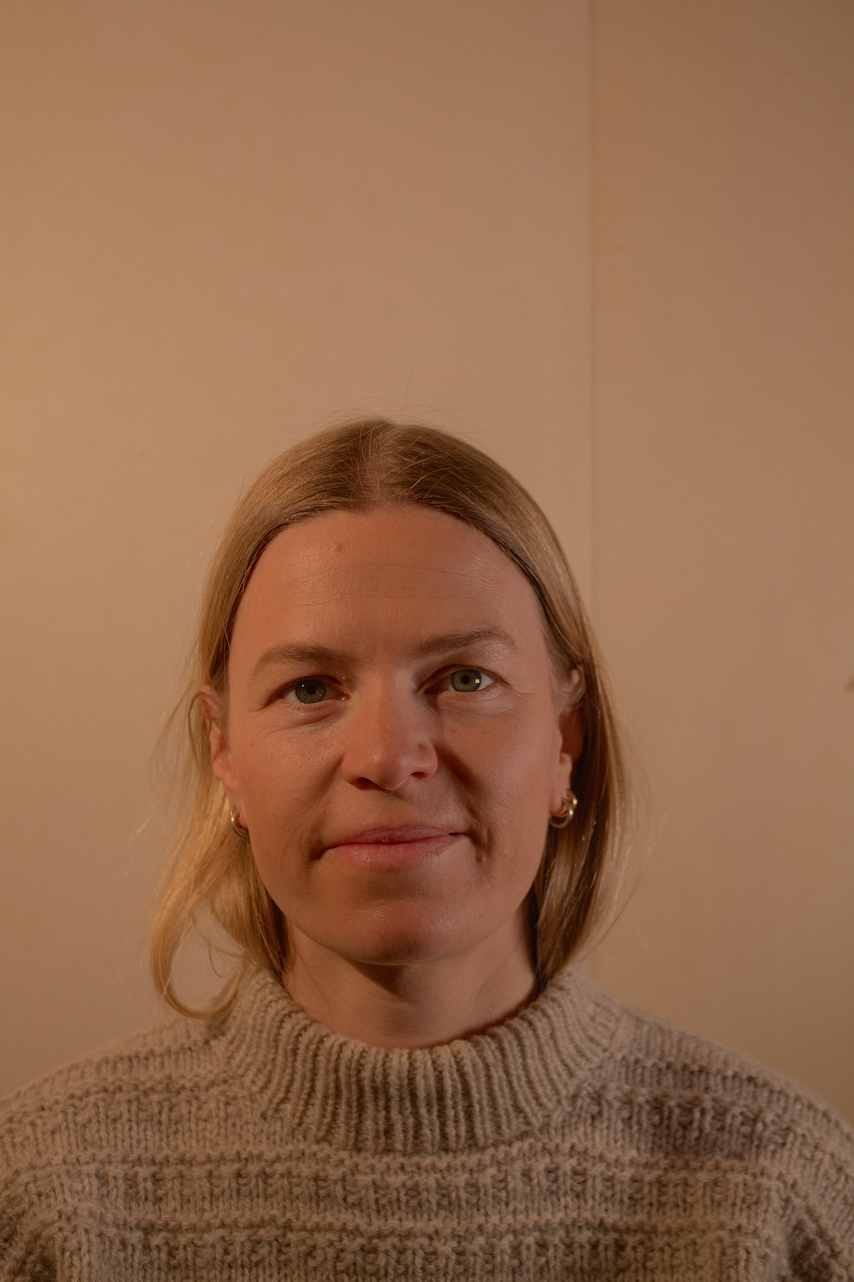 Navn: Cathrine BrekkeArbeidssted/fakultet: BIOVITStilling: Stipendiat (Forsker fra 1 juni)Utdanning: phdYrkeserfaring:Har jobbet i Norsk genressurssenter (NIBIO) før jeg ble ansatt som stipendiat her på NMBU.Organisasjonserfaring/råd/styrer etc. Relevante tillitsverv og/eller ledererfaring:Ingen Hvorfor vil du bli styremedlem?:Jeg tror jeg kan bidra positivt. Vil gjerne være varaHva ser du som de viktigste utfordringene for universitetsstyret:Samarbeid innen og på tvers av institutt og fakultetMidlertidige stillinger i undervisning